Publicado en Madrid el 22/06/2015 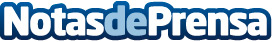  LIWALO: El e-commerce pensado para la PYMELIWALO es una plataforma tecnológica de e-commerce que pretende diferenciarse del resto por su carácter social y global, algo muy novedoso en el momento actual. Los compradores tienen acceso no sólo a productos, sino también a tiendas, ahorran tiempo y dinero en sus compras y disfrutan el producto en su casa en menos de 48 horas. Y los comercios disponen de forma gratuita de una tienda online, con pasarela de pago por TPV bancaria o Paypal, servicio de transporte y atención al cliente.Datos de contacto:Víctor BlancoCIO+34 619 381 558Nota de prensa publicada en: https://www.notasdeprensa.es/liwalo-un-centro-comercial-online-donde-esta-el-comercio-local Categorias: Interiorismo Moda Emprendedores E-Commerce http://www.notasdeprensa.es